Załącznik nr 1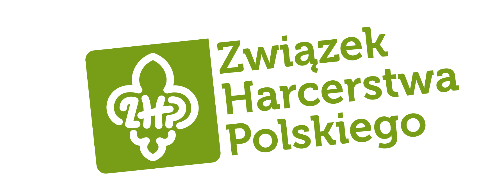 do Regulaminu Otwartego Konkursuna projekt Harcerskiego Odznaczenia Honorowego„Medal Wdzięczności ZHP”...........................................................................................imię i nazwisko uczestnika Konkursu...........................................................................................adres uczestnika KonkursuOświadczenie o pełnoletności i posiadaniu obywatelstwa polskiegoOświadczam, że jestem pełnoletni/a i posiadam obywatelstwo polskie...........................................................................................data i podpis autora